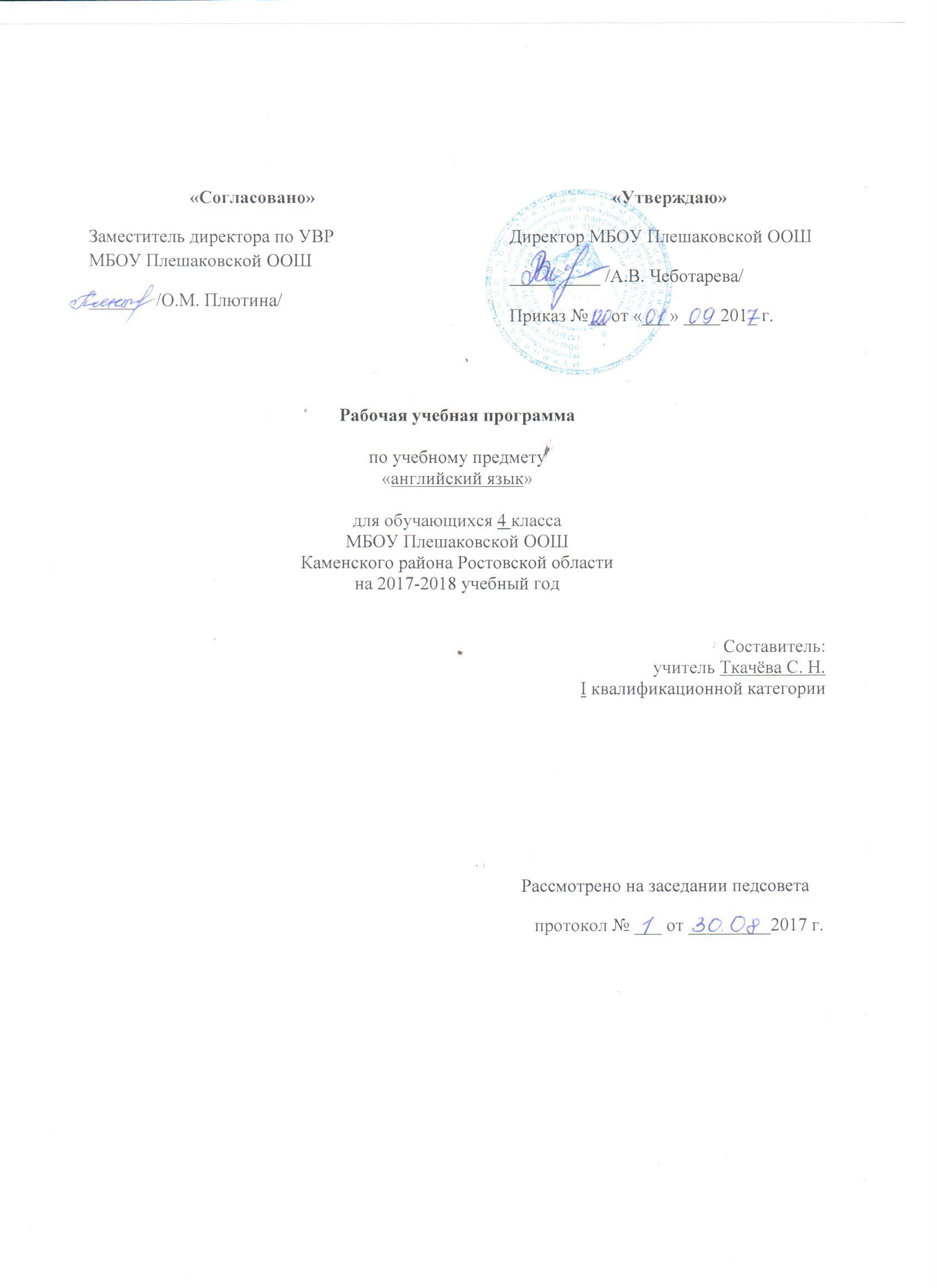 2. ПОЯСНИТЕЛЬНАЯ ЗАПИСКАРабочая программа по английскому языку для 4 класса составлена на основе авторской программы по  английскому языку  и в соответствии с утверждённым производственным календарём. Программа рассчитана на  65 часов.Рабочая программа по  английскому языку  составлена на основании следующих нормативно-правовых документов:Федеральный Закон «Об образовании в Российской Федерации» (от 29.12. 2012 № 273-ФЗ).Учебный план МБОУ Плешаковской ООШ на 2017 – 2018 учебный год.Положение о порядке разработки и утверждения рабочих программ учебных предметов, курсов МБОУ Плешаковской ООШ на 2017 – 2018 учебный год.Авторской программы по английскому языку, ориентированной на учебник, обеспечивающий процесс обучения (Английский язык :Учеб.для 4 кл. общеобразоват. организаций.  / Н.И. Быкова, Д. Дули, М. Д. Поспелова, В. Эванс (Издательство «Просвещение» 2014)3. ПЛАНИРУЕМЫЕ РЕЗУЛЬТАТЫ ОСВОЕНИЯ ПРЕДМЕТАЛичностные УУД:- осознавать роль иностранного языка в жизни людей;- эмоционально «проживать» различные ситуации, выражать свои эмоции,  высказывать свое отношение к ним;- понимать эмоции других людей, уметь сочувствовать, переживать.Регулятивные УУД:- определять и формулировать цель деятельности на уроке с помощью учителя;- проговаривать последовательность действий на уроке;- учиться высказывать свое предположение;- учиться работать по предложенному учителем плану.Познавательные УУД:- находить ответы на вопросы в тексте;- делать выводы в результате совместной работы класса и учителя;- преобразовывать информацию из одной формы в другую.Коммуникативные УУД:- оформлять свои мысли в устной речи (диалогических и монологических высказываниях);- слушать и понимать речь других, фиксировать тему, ключевые слова;- договариваться с одноклассниками совместно с учителем о правилах поведения и общения и следовать им;- учиться работать в паре, выполнять различные роли.4. СОДЕРЖАНИЕ ПРЕДМЕТА5.ТЕМАТИЧЕСКОЕ ПЛАНИРОВАНИЕ№ТемаКол-во часовКонтрольные работы1Семья и друзья92Рабочий день713Вкусные угощения64В зоопарке1015Где вы были вчера?66Расскажи историю67Запоминающиеся дни818Места, куда можно сходить141Итого654№ п/пПеречень разделов и темКол-во часДата Дата Причины корректировки№ п/пПеречень разделов и темКол-во часПо плануПо фактуМодуль 1 Семья 9  1Снова в школу. Повторение.105.09  2Снова в школу. Повторение.107.09  3Большая семья. Формирование лексического навыка. 112.09  4Большая семья. Развитие умений аудирования и устной речи.114.09  5Мой лучший друг. Формирование лексического навыка.119.09  6Мой лучший друг. Формирование грамматического навыка Present Continuous121.09  7 Златовласка и три медведя. Развитие умений аудирования, устной речи и чтения.126.09  8Англо-говорящие страны. Развитие умения читать с полным пониманием прочитанного.128.09  9Англо-говорящие страны. Развитие умения читать с полным пониманием прочитанного.103.10Модуль 2 Мой рабочий день710Больница для животных.  Формирование лексического навыка.105.1011Больница для животных. Развитие умений аудирования и устной речи.110.1012Работа и игра. Формирование лексического навыка. Наречия always, usually, once a week.112.1013Работа и игра. Развитие умений аудирования и устной речи.117.10   14 Златовласка и три медведя. Развитие умения читать с полным пониманием прочитанного.119.1015День в моей жизни. Развитие умений устной речи.124.1016Контрольная работа №1126.10Модуль 3 Еда617Фруктовый салат пирата. Формирование лексического навыка109.11 18Фруктовый салат пирата. Формирование грамматического навыка. Местоимения much, many, a lot of114.11 19Готовим угощение для друзей. Развитие умений устной речи.116.11 20Готовим угощение для друзей. Формирование грамматического навыка may, may not121.1121Златовласка и три медведя. Развитие умения читать с полным пониманием прочитанного.123.1122Что нужно для пудинга. Развитие умения читать с полным пониманием прочитанного.128.11Модуль 4  В зоопарке823Забавные животные. Формирование лексического навыка.130.1124Забавные животные. Формирование грамматического навыка Present Continuous Present Simple.105.1225Дикие животные. Формирование грамматического навыка Cтепени сравнения прилагательного.107.1226Златовласка и три медведя. Развитие умения читать с полным пониманием прочитанного.112.1227Животные нуждаются в нашей помощи.  Развитие умения читать с полным пониманием прочитанного.114.1228Повторение языкового материала.119.1229Повторение языкового материала.121.1230Контрольная работа № 2.126.12Модуль 5  Где ты был вчера?631Вечеринка. Формирование грамматического навыка. Порядковые числительные. 111.0132Вечеринка. Формирование грамматического навыка to be в Past  Simple116.0133Вчерашний день. Формирование лексического навыка.118.0134Вчерашний день. Развитие умений устной речи.123.0135Златовласка и три медведя. Развитие умения читать с полным пониманием прочитанного.125.0136День рождения. Развитие умения читать с полным пониманием прочитанного.130.01Модуль 6 Сказки637Заяц и черепаха. Формирование лексического навыка Past Simple Првильные глаголы101.0238Заяц и черепаха. Развитие умений устной речи.106.0239Однажды… Формирование грамматического навыка Past Simple Правильные глаголы108.0240Однажды. Развитие умений устной речи.113.0241Златовласка и три медведя. Развитие умения читать с полным пониманием прочитанного.115.0242Мир сказок. Развитие умения читать с полным пониманием прочитанного.120.02Модуль7  Это стоит запомнить843Лучшие времена. Формирование лексического навыка.122.0244Лучшие времена. Формирование грамматического навыка Past Simple. Неправильные глаголы.127.0245Волшебные мгновенья. Развитие умений устной речи.101.0346Златовласка и три медведя. Развитие умения читать с полным пониманием прочитанного.106.0347Дни, которые мы   помним. Развитие умения читать с полным пониманием прочитанного.113.0348Обобщающее повторение по теме «Где ты был вчера». «Это стоит запомнить»115.0349Контрольная работа №3.120.0350Повторение изученного.122.03Модуль 8 Интересные места1451Хорошие времена. Формирование лексического навыка.103.0452Хорошие времена. Формирование грамматического навыка to be going to105.0453Здравствуй солнце. Формирование лексического навыка110.0454Здравствуй солнце. Развитие умений устной речи.112.0455Златовласка и три медведя. Развитие умения читать с полным пониманием прочитанного.117.0456Путешествовать - здорово. Развитие умения читать с полным пониманием прочитанного.119.0457Путешествовать - здорово. Развитие умений устной речи.124.0458Домашнее чтение. Развитие умения читать с полным пониманием прочитанного.126.0459Домашнее чтение. Развитие умения читать с полным пониманием прочитанного.103.0560Домашнее чтение. Развитие умения читать с полным пониманием прочитанного.108.0561Теперь я знаю! Закрепление языкового материала.110.0562Контрольная работа № 4.115.0563-64Повторение изученного.217.0522.0565Заключительный урок.124.05